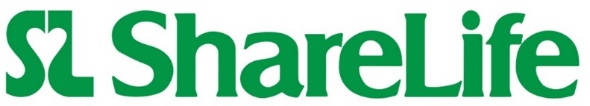 Viviendo el Evangelio: Campaña parroquial 2020Colectas Dominicales para ShareLifeSeptiembre 13, Octubre 11, Noviembre 8Inserciones para los Boletines de ShareLifePara ayudar a crear conciencia sobre la importancia de ayudar en la campaña ShareLife 2020, por favor, incluya los siguientes anuncios en sus boletines.Tenga en cuenta que este recurso no estará disponible en copia impresa. Se puede acceder a todos los anuncios del boletín desde nuestro sitio web. Allí encontrará también versiones traducidas a múltiples idiomas, incluyendo francés, italiano, coreano, polaco, portugués, español, vietnamita y chino (simplificado y tradicional).sharelife.org/public/resources¡Gracias por "Vivir el Evangelio" a través de ShareLife!Kris DmytrenkoGerente de ComunicacionesColectas Dominicales para ShareLifeSeptiembre 13, Octubre 11, Noviembre 8Octubre 11, 2020Vivir el Evangelio poniendo la fe en acción“ShareLife es el camino que funciona en el momento clave. Así es como validamos la legitimidad e integridad de nuestra vida cristiana: no por las palabras que hablamos, sino por el amor que compartimos, de manera práctica. Eso es lo que hacemos con ShareLife ".   — Cardenal Thomas CollinsHoy es Domingo ShareLife. Desde hoy y hasta el 8 de noviembre, usted puede duplicar el impacto de su donación. Un donante generoso puede igualar sus donaciones hasta $ 500,000. Por favor, done durante la colecta especial o en cualquier momento usando los sobres de ShareLife que encontrará en las bancas de la iglesia. También puede donar en línea, de forma segura, en sharelife.org/donate.Octubre 18, 2020Vivir el evangelio ayudando a los necesitados"Sin ti, ShareLife no podría cumplir su misión de Vivir el Evangelio brindando ayuda a los necesitados! Juntos estamos haciendo una verdadera diferencia! Mi oración es que podamos continuar respondiendo al amor de Dios, saliendo de nosotros mismos para buscar el bien de los demás". – Thomas Cardinal CollinsNoviembre 8 es el siguiente Domingo ShareLife. Desde hoy y hasta el 8 de noviembre, usted puede duplicar el impacto de su donación. Un donante generoso puede igualar sus donaciones hasta $ 500,000. Por favor, done durante la colecta especial o en cualquier momento usando los sobres de ShareLife que encontrará en las bancas de la iglesia. También puede donar en línea, de forma segura, en sharelife.org/donate.25 de octubre de 2020ShareLife: Sirviendo a la comunidad de sordosLas agencias financiadas por ShareLife están en primera línea de la pandemia de Covid-19. Una de estas agencias, Silent Voice, sirve a la comunidad sorda.Ellos nos informan que están trabajando "a toda marcha" de forma remota para ayudar a los niños y jóvenes sordos. También están ayudando a las personas sordas a navegar por los complejos y cambiantes programas de ayuda, restricciones y anuncios, que a menudo no son accesibles para las personas sordas. Su donación a ShareLife asegura que puedan continuar con este trabajo.El 8 de noviembre es el próximo Domingo ShareLife. Desde hoy y hasta el 8 de noviembre, usted puede duplicar el impacto de su donación. Un donante generoso puede igualar sus donaciones hasta $ 500,000. Por favor, done durante la colecta especial o en cualquier momento usando los sobres de ShareLife que encontrará en las bancas de la iglesia. También puede donar en línea, de forma segura, en sharelife.org/donate.Noviembre 1, 2020ShareLife: Apoyando la atención de calidad a largo plazo durante la pandemiaLa Casa de la Providencia, que forma parte del Sistema de Salud Providence, es una residencia de cuidados a largo plazo financiada por ShareLife para personas mayores en Scarborough.“Ha sido difícil durante el Covid-19 ya que no estamos contentos estando adentro todo el tiempo, pero entendemos las precauciones que está tomando el personal,” dice Mary, una residente. “El personal de Providence ha sido absolutamente maravilloso y está haciendo un buen trabajo. Aprecio que todo el personal sea extremadamente cuidadoso con nosotros, asegurándose de que estemos seguros. Les agradezco cada vez que los veo por su arduo trabajo."El próximo fin de semana es Domingo ShareLife. Desde hoy y hasta el 8 de noviembre, usted puede duplicar el impacto de su donación. Un donante generoso puede igualar sus donaciones hasta $ 500,000. Por favor, done durante la colecta especial o en cualquier momento usando los sobres de ShareLife que encontrará en las bancas de la iglesia. También puede donar en línea, de forma segura, en sharelife.org/donate.Noviembre 8, 2020Domingo ShareLife: Ultimo fin de semana para contribuir a nuestra campaña parroquialLas personas con adicciones se encuentran entre los muchos grupos marginados que son apoyados con su donación a ShareLife.“Estos tiempos de incertidumbre son especialmente difíciles para nuestros clientes adictos que ya enfrentan aislamiento, inseguridades alimenticias y de vivienda y luchan por su bienestar mental”, informa St. Michael's Homes, una agencia financiada por ShareLife. "Sospechamos que la necesidad seguirá aumentando durante la pandemia y en un entorno posterior al Covid".Su donación a ShareLife garantiza que St. Michael’s Homes pueda seguir ayudando a las personas a superar la adicción, a medida que crece la demanda de sus programas.Este fin de semana es el Domingo de ShareLife y el último día para hacer su donación a nuestra campaña parroquial. Desde hoy y hasta el 8 de noviembre, usted puede duplicar el impacto de su donación. Un donante generoso puede igualar sus donaciones hasta $ 500,000. Por favor, done durante la colecta especial o en cualquier momento usando los sobres de ShareLife que encontrará en las bancas de la iglesia. También puede donar en línea, de forma segura, en sharelife.org/donate.Nota para las parroquias: Les invitamos a modificar el anuncio a continuación, de acuerdo a sus necesidades particulares para que los voluntarios les ayuden en su campaña parroquial de ShareLife.Hágase voluntario de ShareLife en nuestra parroquia.Ayudar en la campaña ShareLife de nuestra parroquia es una excelente manera de vivir el Evangelio ayudando a los necesitados. El voluntariado requiere una inversión mínima de tiempo durante la temporada activa de ShareLife, entre enero y finales de julio. Visite sharelife.org/volunteer para obtener más información sobre ShareLife y conocer las diferentes maneras en que puede ayudar. Regístrese en línea en www.surveymonkey.com/r/ShareLife ó pregunte en la oficina parroquial, cómo puede ayudar.¡Gracias por su apoyo a ShareLife!Nota: Las parroquias que participan en el programa de correo directo pueden usar el siguiente anuncio en cualquier momento de la campaña.Apoyar a ShareLife a través de donaciones autorizadas previamenteLas donaciones mensuales autorizadas previamente (PAG) son una manera fácil de distribuir en el transcurso de un año su contribución a ShareLife. El paquete de ShareLife, que recibió por correo, incluye un formulario de respuesta con una opción PAG. Simplemente envíe un cheque nulo con el formulario completado a la oficina de su parroquia o colóquelo en la canasta de ofrendas en cualquier momento. Póngase en contacto con ShareLife en slife@archtoronto.org ó 416-934-3411 si tiene alguna pregunta acerca de las donaciones autorizadas previamente a ShareLife.¡Gracias por su apoyo a ShareLife!